Supplementary materialAppendix ATable A1: Randomisation order and readiness ratingsTable A2: Robustness checks: Effect of treatment on off-flow at 13 weeks, with readiness interactions, Experiment 2 (LPM)* p < 0.05, ** p < 0.01, *** p < 0.001, Clustered standard errors in parenthesesTable A3: Investigating the effect of displacement on control participants (LPM)* p < 0.05, ** p < 0.01, *** p < 0.001, Clustered standard errors in parenthesesAppendix B: FiguresFigure B1: The 5C FrameworkFigure B2: An image of the commitment pack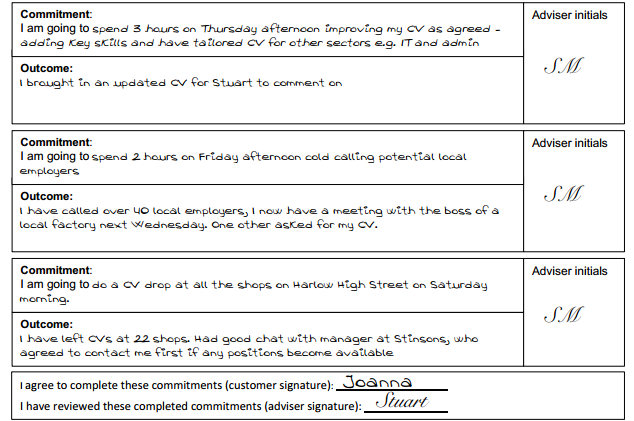 Figure B3: Content of Jobseeker JourneyAppendix C: Randomisation inference code ritest treat _b[treat], reps(1000) seed(22022019) :reg  flowoff13 treat clusterid1-clusterid12 month1, cluster(centre) robustSiteIntervention Start (2013)Readiness AssessmentColchester28 JanReady to go liveChelmsford25 FebReady to go liveHarlow2 AprReady to go liveClacton29 AprAlmost readyHarwich29 AprAlmost readyCanvey28 MayAlmost readyRayleigh28 MayAlmost readyGrays1 JulAlmost readyBasildon29 JulNot yet readyBraintree2 SepNot yet readyWitham2 SepNot yet readySouthend1 OctNot yet ready(1)(2)Treatment0.034***0.028***(0.006)(0.007)Readiness 2 x Treatment0.014(0.008)Readiness 3 * Treatment0.006(0.010)Time Trend0.000.001(0.001)(0.001)Constant0.564***0.567***(0.005)(0.005)Cluster Fixed EffectsYesYesTime TrendYesYesReadiness ControlsYesYesN88,03388,033(1)Treatment0.029***(0.008)Last Control0.001(0.008)Readiness 2 * Treatment0.014(0.008)Readiness 3 * Treatment0.006(0.010)Time Trend0.001(0.001)Constant0.567***(0.006)Cluster Fixed EffectsYesTime TrendYesReadiness ControlsYesN88,033TitleContentCo-createThe commitments are created with advisers and jobseekers. These should be specific and explicit. It is wise when discussing commitments to anchor jobseekers’ responses. Instead of ‘How many applications can you do this week?’ try ‘For every 100 CVs you send out, you can expect one response; can you get through 50 in the next week?’CommitOnce the commitments have been agreed, these should be handwritten into the form. The formulation of the commitments is also very important. Commitments should be associated with an activity the jobseeker will do anyway (eating breakfast, walking the dog etc.) so that the activity reminds the jobseeker of the commitment. In other work, encouraging ‘implementation intention’ has been shown to make participants much more likely to follow through on their commitments. Advisers should photocopy these commitments.CompleteJobseekers should complete their commitments in between adviser meetings. The commitment pack should be used to empower jobseekers to undertake activities on their own. They should then write down the outcomes of the commitments and bring anything they would like to discuss to their next meeting. Jobseekers can also log any activities they have undertaken that were not listed as commitments. Advisers should create an expectation that jobseekers will bring examples of what they have done in order to give feedback.CheckEvery time a jobseeker comes in for a meeting, their adviser should go through the previous set of commitments; give feedback on CVs, applications etc.; and agree new commitments for the following meeting. CongratulateAdvisers should tick off items on the Jobseeker Journey as they are completed. The Jobseeker Journey should be on the back of the booklet containing past commitments. Jobseekers’ efforts should be positively reinforced, particularly if they have completed actions that they did not commit to in the previous meeting, in addition to their commitments. In principle, if jobseekers are not fulfilling their commitments, it is the same as missing actions on the action plan – second chances can be followed by directions (specific disciplinary instructions on behaviour that must change) and then sanctions as appropriate.ActivityCompletedGetting started I have completed my benefit claimI have completed the ‘About Me’ profileI have agreed job goals with my personal adviser I can find jobs on/in:  Employer websites  Newspapers/magazines and online newspaper websites  Job/recruitment websites  Jobcentre terminalsGetting goingI have an appropriate email account and voicemailI have got access to the Internet I have updated my CVI have registered on job websitesI have signed up with recruitment agenciesI have established a job-searching routineI have identified and contacted local employersI have researched local transportI have written a covering letterI have produced tailored CVs and covering letters for different sectorsKeeping goingI have practised my interview skills I have identified my personal strengthsI have completed the expressive writing exercisesI have undertaken volunteering, work experience or trainingI have secured interviewsI have got feedback on my interviewsMoving onI have secured a jobI have signed off from benefitsPlease come back and tell us about your success.Please come back and tell us about your success.The Jobcentre could help you with financial barriers once you have been offered a job.The Jobcentre could help you with financial barriers once you have been offered a job.